校车管理系统”微信版” v2.0一、系统机制1、角色	角色对象：学校相关人员、家长（监控人）2、会话		每个用户发送消息、触发菜单事件、以及关注时，系统创建会话。会话中临时保存用户所有操作记录、以及用户客户端IP地址、会话创建时间、活跃时间、微信帐号等相关信息。		当用户在30分钟内，没做任何操作时，会话会被定时任务处理器销毁。	3、指令		指令类型		A、Command			公共指令说明：字母、数字、@、#、，、*  正则表达式：^[a-zA-Z0-9@#,*]+$例如：“*”返回上一层菜单，“#”返回主菜单		B、Semantics			语义指令说明：中文、英文			例如：“我儿子在哪里？”、“校车在哪里？”		C、SystemSetting			系统指令说明：”@”开头以”#”结束；主要用于触发菜单事件值。例如：”@User” 等于用户管理		D、UserParam			用户输入设置参数：输入内容以“#”结束。			例如：绑定用户：UserName，Password#		E、UserItem			用户输入选项：只能为数字			正则表达式：^\d+$			例如：系统：请选择 1、用户管理 2、查询功能 用户回复：1二、功能介绍1、关注微信号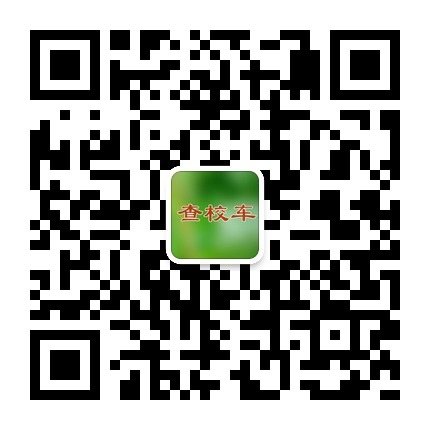 		通过上面二维码扫描，点“关注”。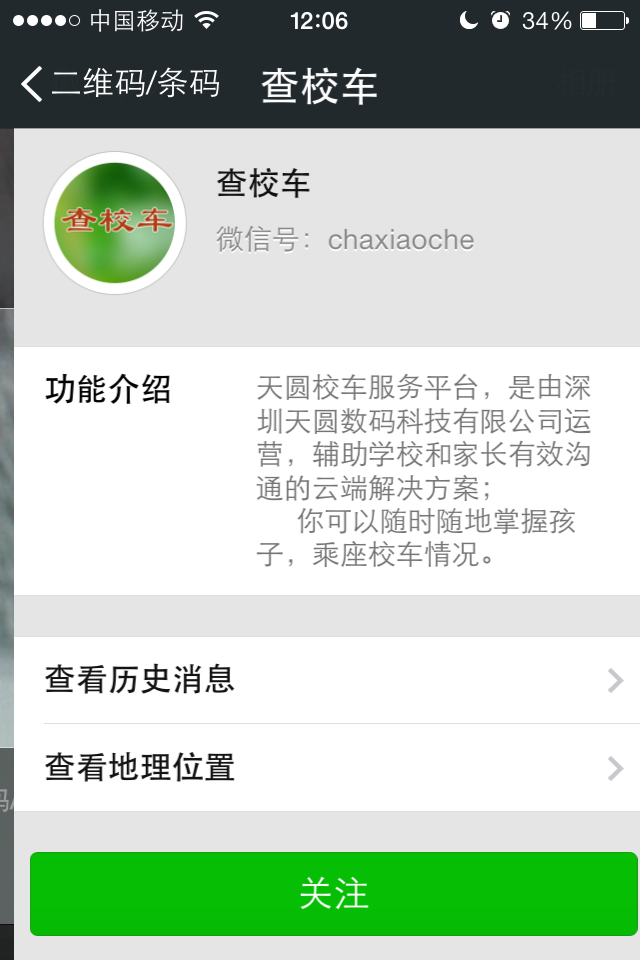 关注后，进入微信聊天，就可以看查校车。你也可以通讯录>服务号中找到查校车。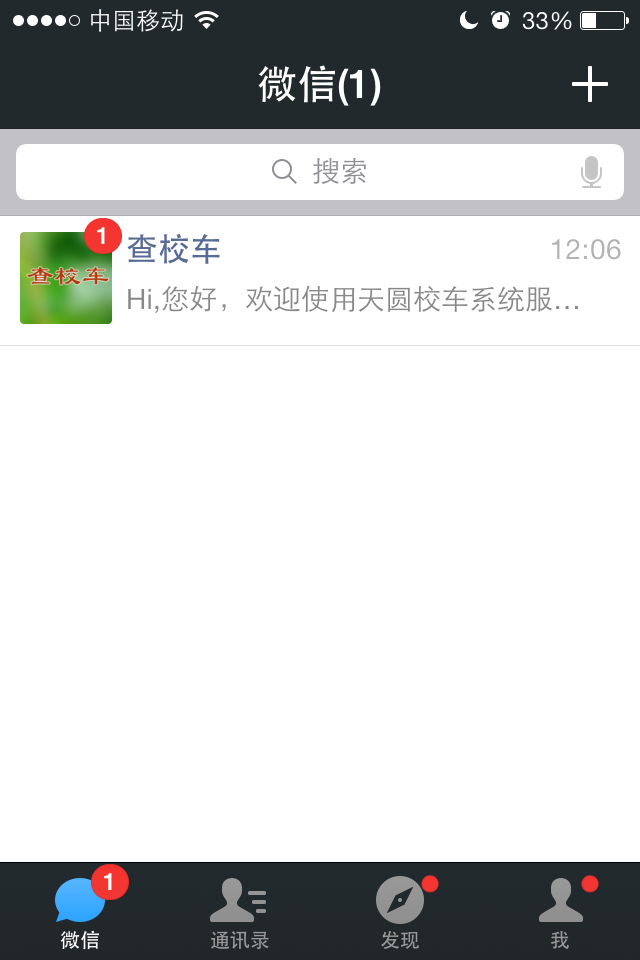 	2、微信菜单模式、聊天模式。		菜单模式：屏幕下方“家长”、“学校”、“进入主菜单”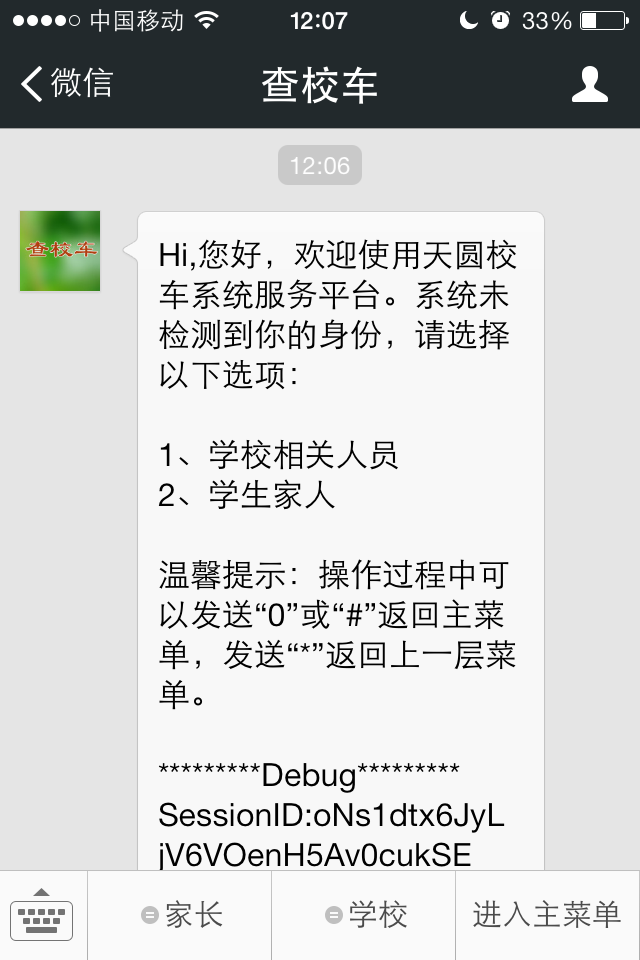 		聊天模式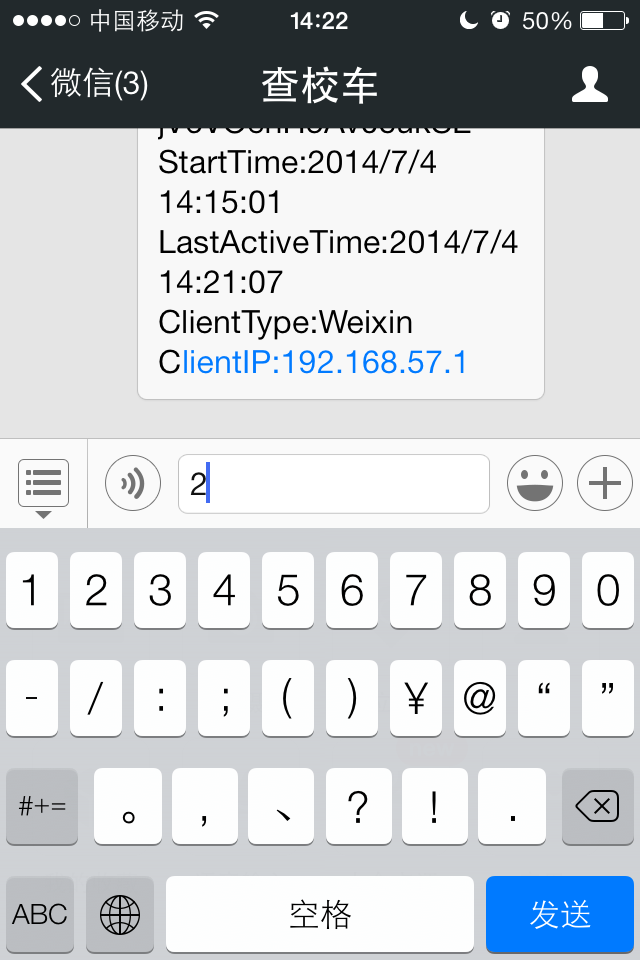 3、查校车菜单功能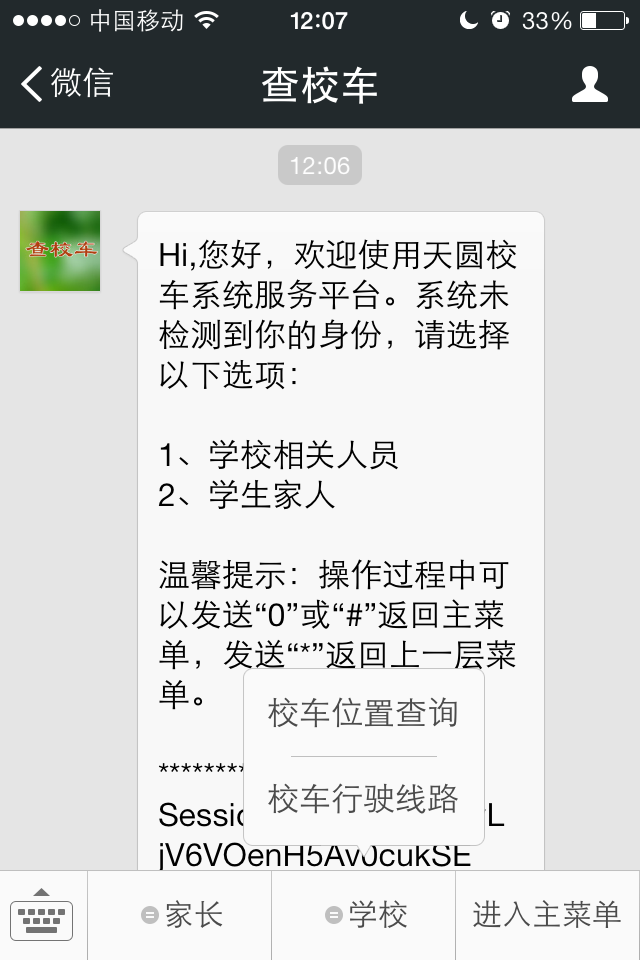 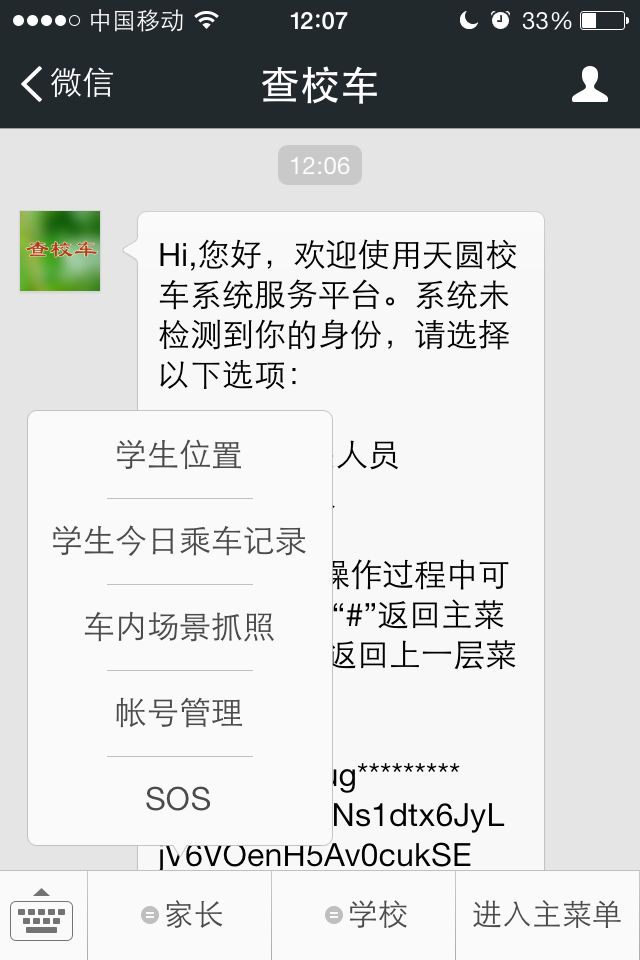 4、查校车角色功能	1、匿名用户		匿名不能使用任何功能，必须进行绑定。2、家长	2、1 学生位置	2、2 学生今日乘车记录	2、3 车内场景抓拍	2、4 帐号管理	2、5  SOS3、学校	3、1 帐号管理	3、2 校车查询	3、3 线路查询5、查校车操作按系统提示选择功能，例如使用“位置查询”，那么发送消息 “2”。也可以使用下方菜单。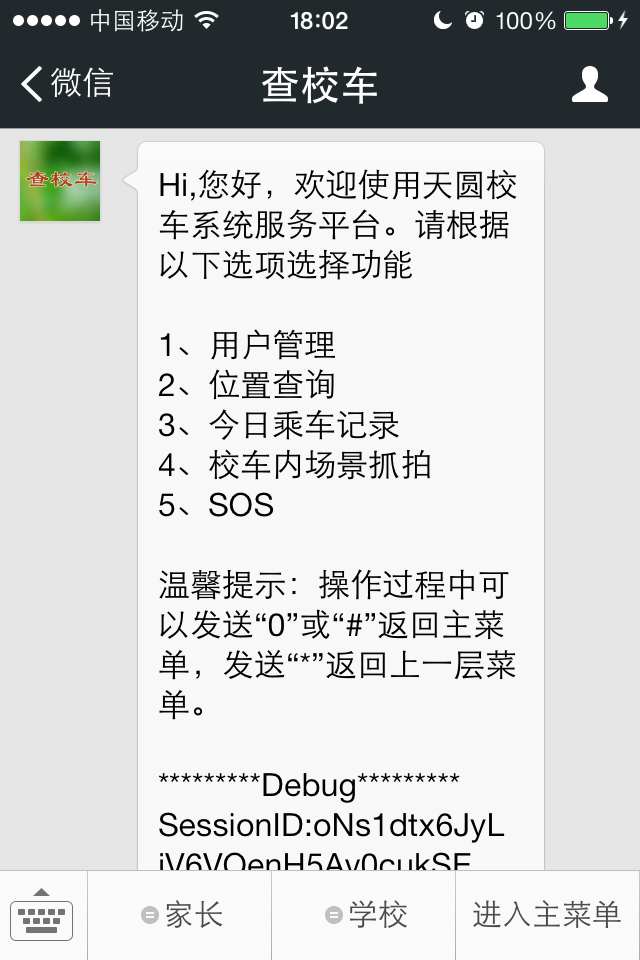 	服务器接收正确操作就会返回相应的内容。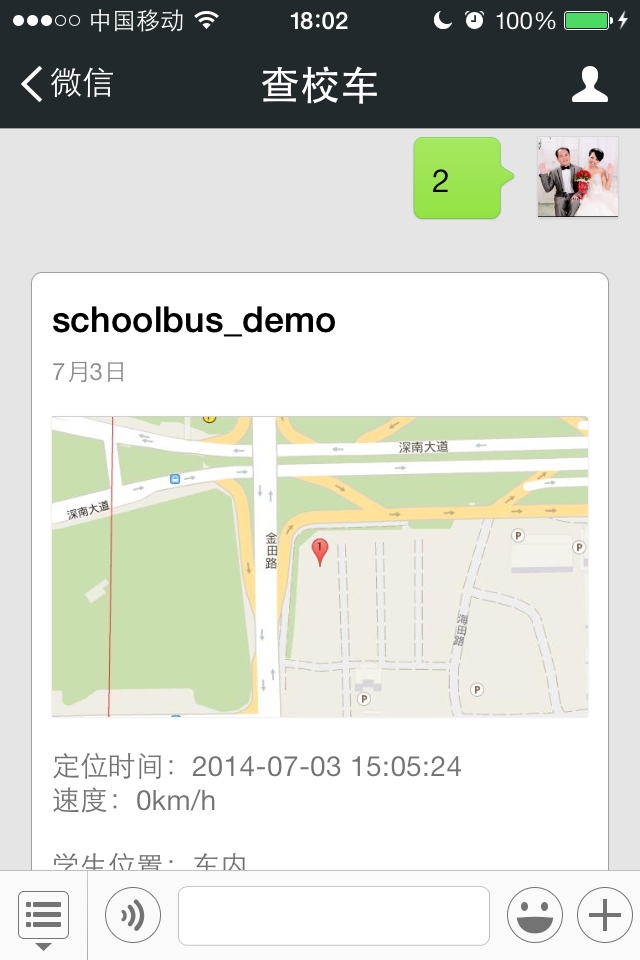 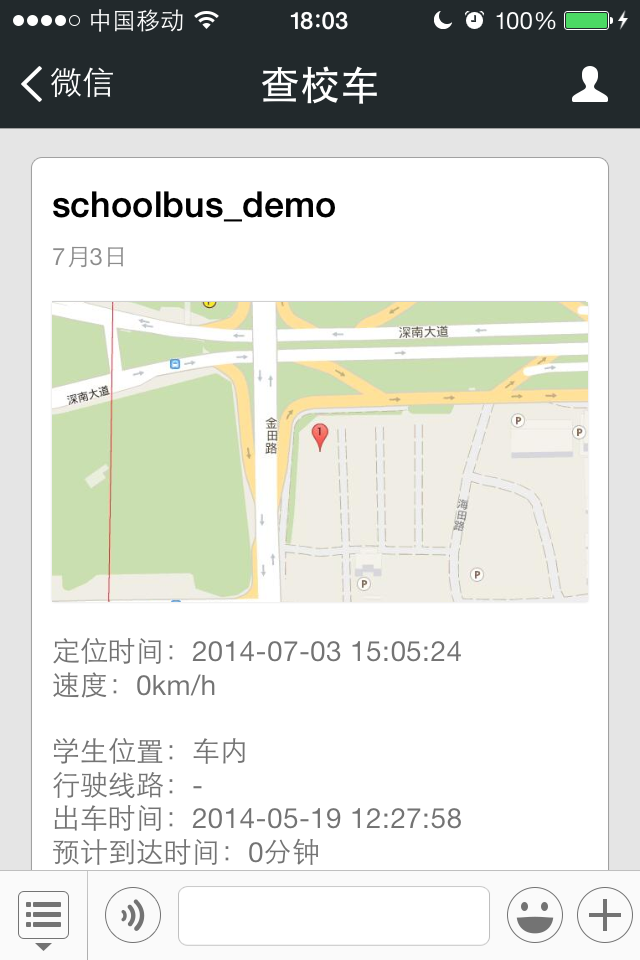 你也可以使用语义操作，例如“我儿子在哪里？” 系统就会根据你的语义去分析，进行相应推送。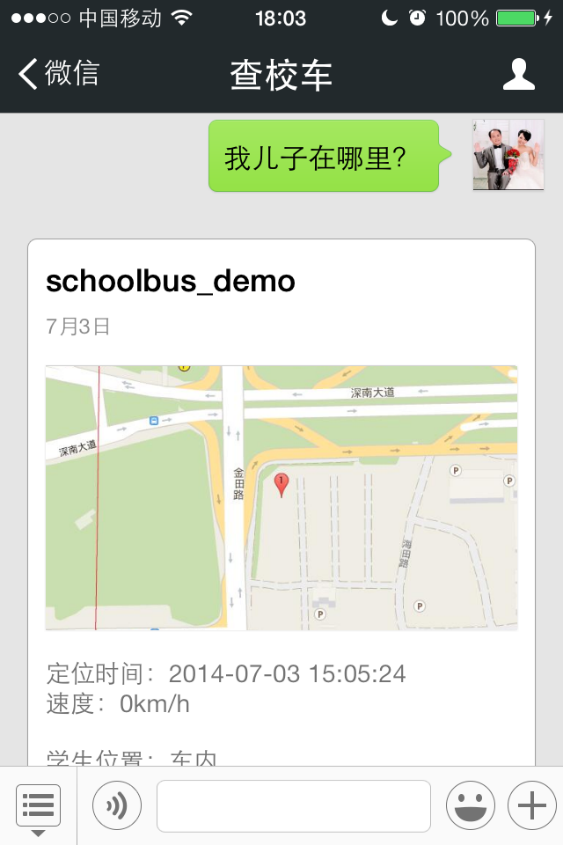 操作过程中可以发送消息“*”号返回上一层菜单，发送消息”0”或“#”返回主菜单。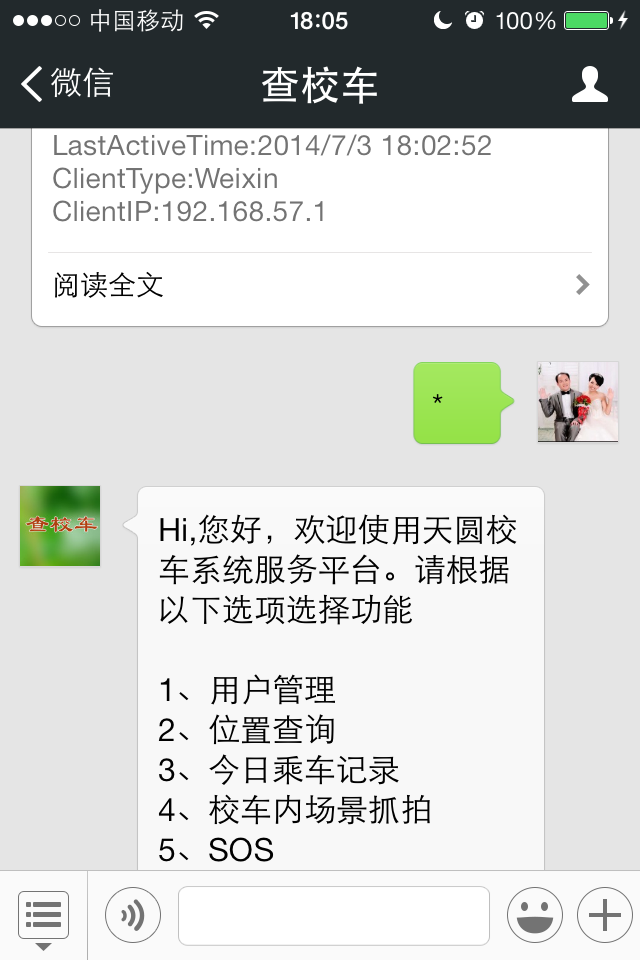 